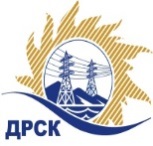 Акционерное Общество«Дальневосточная распределительная сетевая  компания»Уведомление № 1 о внесение изменений в Извещение и Документацию о закупке г. Благовещенск                                                                               08 июля 2016 г.Организатор: АО «Дальневосточная распределительная сетевая компания» (далее АО «ДРСК») (почтовый адрес: 675000, г. Благовещенск, ул. Шевченко 28, тел./факс: 8 (4162) 397-208, e-mail: okzt5@drsk.ruЗаказчик: АО «Дальневосточная распределительная сетевая компания» (далее АО «ДРСК») (почтовый адрес: 675000, г. Благовещенск, ул. Шевченко 28, тел./факс: 8 (4162) 397-208, e-mail: okzt5@drsk.ruСпособ и предмет закупки: открытый конкурс: Реконструкция распределительных сетей 0.4 -6кВ с. Пашково, Облученского района	Извещение опубликованного на сайте в информационно-телекоммуникационной сети «Интернет» www.zakupki.gov.ru (далее - «официальный сайт») от 20.06.16 г. под № 31603791999Изменения внесены:Внесены следующие изменения в извещение и документацию о закупке: 	Пункт 10 Извещения читать в следующей редакции: Дата начала подачи заявок на участие в закупке: «20» июня 2016 года.   Дата окончания подачи заявок на участие в закупке: 10:00 часов местного (Благовещенского) времени (04:00 часов Московского времени) «25» июля 2016 года	Пункт 16 Извещения читать в следующей редакции: Сведения о дате начала и окончания приема ценовых предложений, дате и времени окончания приема заявок, месте и порядке их представления Участниками: Дата начала подачи заявок на участие в закупке: «20» июня 2016 года.   Дата окончания подачи заявок на участие в закупке: 10:00 часов местного (Благовещенского) времени (04:00 часов Московского времени) «25» июля 2016 года.Пункт 17 Извещения читать в следующей редакции: Дата, время и место вскрытия конвертов с ценовыми предложениями на участие в закупке: 10:00 часов местного (Благовещенского) времени (04:00 часов Московского времени) «25» июля 2016 годаПункт 19 Извещения читать в следующей редакции: Дата, время и место подведения итогов закупки: Предполагается, что подведение итогов  закупки  в 17:00 часов местного (Благовещенского) времени 12.08.2016 г. года по адресу Организатора. Организатор вправе, при необходимости, изменить данный срок.Пункт 20 Извещения читать в следующей редакции: Дата, время и место подписания Протокола о результатах закупки: Предполагается, что в 17:00 часов местного (Благовещенского) времени 22.08.2016 г. года по адресу Организатора будет проводиться процедура подписания протокола о результатах конкурса. Организатор вправе, при необходимости, изменить данный срок	Пункт 4.2.17. Документации о закупке читать в следующей редакции: 10:00 часов местного (Благовещенского) времени (04:00 часов Московского времени) «25» июля 2016 года по адресу - www.b2b-energo.ruПункт 4.2.18. Документации о закупке читать в следующей редакции: 10:00 часов местного (Благовещенского) времени (04:00 часов Московского времени) «25» июля 2016 года по адресу - www.b2b-energo.ru.Пункт 4.2.19. Документации о закупке читать в следующей редакции:  Предоставление разъяснений осуществляется в соответствии с порядком, установленном в п. 2.4.7. Документации о закупкеДата начала предоставления разъяснений «20» июня 2016 г. Дата окончания предоставления разъяснений: «19» июля 2016 г. (за 5 календарных дня до истечения срока приема заявок)Пункт 4.2.20. Документации о закупке читать в следующей редакции:  Предполагается, что рассмотрение заявок участников закупки будет осуществлено в срок до 17:00 часов (Благовещенского) времени 12.08.2016 г. по адресу Организатора. Организатор вправе, при необходимости, изменить данный срокПункт 4.2.20. Документации о закупке читать в следующей редакции:  Предполагается, что в 17:00 часов местного (Благовещенского) времени 22.08.2016  г. года по адресу Организатора будет проводиться процедура подписания протокола о результатах конкурса. Организатор вправе, при необходимости, изменить данный срокИзменения внесены в раздел 8 «Требования к подрядной организации» Технического задания.	Все остальные условия Извещения и Документации о закупке  остаются без изменения.Приложение: скорректированное Техническое задание версия 08.07.16Председатель  Закупочнойкомиссии АО «ДРСК» 2 уровня                                                    В.А. ЮхимукКоврижкина Е.Ю. тел.(416-2) 397-208okzt5@drsk.ru